APT Coordination Meetings during RA-15/WRC-15AGENDA OF THE 2nd APT COORDINATION MEETING FOR RA-1513:00 – 13:50 Hours, 27 October 2015Venue: Room C2, ITU Tower Building Approval of agendaIssues for consideration:Working Methods: Res. ITU-R 1-6, Res. ITU-R 5-6CPM & SC: Res. ITU-R 2-6, Res. ITU-R 38-4Revision of Recommendation ITU-R M.1036-4New Resolutions:Res. ITU-R [IMT. PRINCIPLES]Res. ITU-R [UNAUTHORIZED]Res. ITU-R [IoT]Res. ITU-R [Int.Public.Telecom]Res. ITU-R [Accessibility]Res. ITU-R [EUR/SMALL SAT]Any other issues for considerationNext coordination meetingClosing____________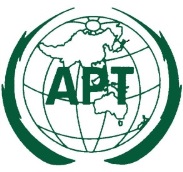 ASIA-PACIFIC TELECOMMUNITYAPT Conference Preparatory Group for WRC-15 (APG-15)APT Conference Preparatory Group for WRC-15 (APG-15)